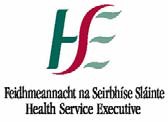 Quality Care Metrics (QCM) Dashboard System Nursing & Midwifery Quality Care Metrics Dashboard systemThis form is used to grant and amend access to a HSE Information System. The form must be completed by a user and signed by their Group Director of Nursing/Midwifery Services/ designated Information Owner and the QCM Dashboard Co-ordinator. 1User DetailsUser DetailsUser DetailsHSE   Student    Work placement     Agency    HSE   Student    Work placement     Agency    HSE   Student    Work placement     Agency    HSE   Student    Work placement     Agency    HSE   Student    Work placement     Agency    2  Information System Details  Information System Details  Information System Details  Information System Details  Information System Details  Information System Details  Information System Details  Information System Details  Information System Details  Information System Details  Information System Details  Information System Details  Information System Details  Information System Details  Information System Details  Information System Details  Information System Details  Information System Details  Information System DetailsHSE Information System(s) Name:   Nursing & Midwifery Quality Care MetricsHSE Information System(s) Name:   Nursing & Midwifery Quality Care MetricsHSE Information System(s) Name:   Nursing & Midwifery Quality Care MetricsHSE Information System(s) Name:   Nursing & Midwifery Quality Care MetricsHSE Information System(s) Name:   Nursing & Midwifery Quality Care MetricsHSE Information System(s) Name:   Nursing & Midwifery Quality Care MetricsHSE Information System(s) Name:   Nursing & Midwifery Quality Care MetricsHSE Information System(s) Name:   Nursing & Midwifery Quality Care MetricsHSE Information System(s) Name:   Nursing & Midwifery Quality Care MetricsHSE Information System(s) Name:   Nursing & Midwifery Quality Care MetricsHSE Information System(s) Name:   Nursing & Midwifery Quality Care MetricsHSE Information System(s) Name:   Nursing & Midwifery Quality Care MetricsHSE Information System(s) Name:   Nursing & Midwifery Quality Care MetricsHSE Information System(s) Name:   Nursing & Midwifery Quality Care MetricsHSE Information System(s) Name:   Nursing & Midwifery Quality Care MetricsHSE Information System(s) Name:   Nursing & Midwifery Quality Care MetricsHSE Information System(s) Name:   Nursing & Midwifery Quality Care MetricsHSE Information System(s) Name:   Nursing & Midwifery Quality Care MetricsHSE Information System(s) Name:   Nursing & Midwifery Quality Care MetricsHSE Information System(s) Name:   Nursing & Midwifery Quality Care MetricsIn order to access the QCM Dashboard, the user must meet the following criteria: Be a registered nurse or midwifeBe of the following grade: Chief Director of Nursing and Midwifery, Director of Nursing and Midwifery and Assistant Director of Nursing and Midwifery Be affiliated to a hospital which collects HSE QCM data via TYC.In order to access the QCM Dashboard, the user must meet the following criteria: Be a registered nurse or midwifeBe of the following grade: Chief Director of Nursing and Midwifery, Director of Nursing and Midwifery and Assistant Director of Nursing and Midwifery Be affiliated to a hospital which collects HSE QCM data via TYC.In order to access the QCM Dashboard, the user must meet the following criteria: Be a registered nurse or midwifeBe of the following grade: Chief Director of Nursing and Midwifery, Director of Nursing and Midwifery and Assistant Director of Nursing and Midwifery Be affiliated to a hospital which collects HSE QCM data via TYC.In order to access the QCM Dashboard, the user must meet the following criteria: Be a registered nurse or midwifeBe of the following grade: Chief Director of Nursing and Midwifery, Director of Nursing and Midwifery and Assistant Director of Nursing and Midwifery Be affiliated to a hospital which collects HSE QCM data via TYC.In order to access the QCM Dashboard, the user must meet the following criteria: Be a registered nurse or midwifeBe of the following grade: Chief Director of Nursing and Midwifery, Director of Nursing and Midwifery and Assistant Director of Nursing and Midwifery Be affiliated to a hospital which collects HSE QCM data via TYC.In order to access the QCM Dashboard, the user must meet the following criteria: Be a registered nurse or midwifeBe of the following grade: Chief Director of Nursing and Midwifery, Director of Nursing and Midwifery and Assistant Director of Nursing and Midwifery Be affiliated to a hospital which collects HSE QCM data via TYC.In order to access the QCM Dashboard, the user must meet the following criteria: Be a registered nurse or midwifeBe of the following grade: Chief Director of Nursing and Midwifery, Director of Nursing and Midwifery and Assistant Director of Nursing and Midwifery Be affiliated to a hospital which collects HSE QCM data via TYC.In order to access the QCM Dashboard, the user must meet the following criteria: Be a registered nurse or midwifeBe of the following grade: Chief Director of Nursing and Midwifery, Director of Nursing and Midwifery and Assistant Director of Nursing and Midwifery Be affiliated to a hospital which collects HSE QCM data via TYC.In order to access the QCM Dashboard, the user must meet the following criteria: Be a registered nurse or midwifeBe of the following grade: Chief Director of Nursing and Midwifery, Director of Nursing and Midwifery and Assistant Director of Nursing and Midwifery Be affiliated to a hospital which collects HSE QCM data via TYC.In order to access the QCM Dashboard, the user must meet the following criteria: Be a registered nurse or midwifeBe of the following grade: Chief Director of Nursing and Midwifery, Director of Nursing and Midwifery and Assistant Director of Nursing and Midwifery Be affiliated to a hospital which collects HSE QCM data via TYC.In order to access the QCM Dashboard, the user must meet the following criteria: Be a registered nurse or midwifeBe of the following grade: Chief Director of Nursing and Midwifery, Director of Nursing and Midwifery and Assistant Director of Nursing and Midwifery Be affiliated to a hospital which collects HSE QCM data via TYC.In order to access the QCM Dashboard, the user must meet the following criteria: Be a registered nurse or midwifeBe of the following grade: Chief Director of Nursing and Midwifery, Director of Nursing and Midwifery and Assistant Director of Nursing and Midwifery Be affiliated to a hospital which collects HSE QCM data via TYC.In order to access the QCM Dashboard, the user must meet the following criteria: Be a registered nurse or midwifeBe of the following grade: Chief Director of Nursing and Midwifery, Director of Nursing and Midwifery and Assistant Director of Nursing and Midwifery Be affiliated to a hospital which collects HSE QCM data via TYC.In order to access the QCM Dashboard, the user must meet the following criteria: Be a registered nurse or midwifeBe of the following grade: Chief Director of Nursing and Midwifery, Director of Nursing and Midwifery and Assistant Director of Nursing and Midwifery Be affiliated to a hospital which collects HSE QCM data via TYC.In order to access the QCM Dashboard, the user must meet the following criteria: Be a registered nurse or midwifeBe of the following grade: Chief Director of Nursing and Midwifery, Director of Nursing and Midwifery and Assistant Director of Nursing and Midwifery Be affiliated to a hospital which collects HSE QCM data via TYC.In order to access the QCM Dashboard, the user must meet the following criteria: Be a registered nurse or midwifeBe of the following grade: Chief Director of Nursing and Midwifery, Director of Nursing and Midwifery and Assistant Director of Nursing and Midwifery Be affiliated to a hospital which collects HSE QCM data via TYC.In order to access the QCM Dashboard, the user must meet the following criteria: Be a registered nurse or midwifeBe of the following grade: Chief Director of Nursing and Midwifery, Director of Nursing and Midwifery and Assistant Director of Nursing and Midwifery Be affiliated to a hospital which collects HSE QCM data via TYC.In order to access the QCM Dashboard, the user must meet the following criteria: Be a registered nurse or midwifeBe of the following grade: Chief Director of Nursing and Midwifery, Director of Nursing and Midwifery and Assistant Director of Nursing and Midwifery Be affiliated to a hospital which collects HSE QCM data via TYC.In order to access the QCM Dashboard, the user must meet the following criteria: Be a registered nurse or midwifeBe of the following grade: Chief Director of Nursing and Midwifery, Director of Nursing and Midwifery and Assistant Director of Nursing and Midwifery Be affiliated to a hospital which collects HSE QCM data via TYC.In order to access the QCM Dashboard, the user must meet the following criteria: Be a registered nurse or midwifeBe of the following grade: Chief Director of Nursing and Midwifery, Director of Nursing and Midwifery and Assistant Director of Nursing and Midwifery Be affiliated to a hospital which collects HSE QCM data via TYC.  I require New Access – Please Tick    I require New Access – Please Tick    I require New Access – Please Tick    I require New Access – Please Tick    I require New Access – Please Tick    I require New Access – Please Tick    I require New Access – Please Tick   Note:  Service Desk Support, please add to the following AD group: Note:  Service Desk Support, please add to the following AD group: Note:  Service Desk Support, please add to the following AD group: Note:  Service Desk Support, please add to the following AD group: Note:  Service Desk Support, please add to the following AD group: Note:  Service Desk Support, please add to the following AD group: Note:  Service Desk Support, please add to the following AD group: Note:  Service Desk Support, please add to the following AD group: Note:  Service Desk Support, please add to the following AD group: Note:  Service Desk Support, please add to the following AD group: Note:  Service Desk Support, please add to the following AD group: Note:  Service Desk Support, please add to the following AD group: Note:  Service Desk Support, please add to the following AD group:QCM Dashboard AccessQCM Dashboard AccessQCM Dashboard AccessQCM Dashboard AccessQCM Dashboard AccessQCM Dashboard AccessQCM Dashboard AccessHEALTHIRL\CIF-QLV-TYCHEALTHIRL\CIF-QLV-TYCHEALTHIRL\CIF-QLV-TYCHEALTHIRL\CIF-QLV-TYCHEALTHIRL\CIF-QLV-TYCHEALTHIRL\CIF-QLV-TYCHEALTHIRL\CIF-QLV-TYCHEALTHIRL\CIF-QLV-TYCHEALTHIRL\CIF-QLV-TYCHEALTHIRL\CIF-QLV-TYCHEALTHIRL\CIF-QLV-TYCHEALTHIRL\CIF-QLV-TYCHEALTHIRL\CIF-QLV-TYC3  User Declaration  (Signatures must be handwritten)  User Declaration  (Signatures must be handwritten)  User Declaration  (Signatures must be handwritten)  User Declaration  (Signatures must be handwritten)  User Declaration  (Signatures must be handwritten)  User Declaration  (Signatures must be handwritten)  User Declaration  (Signatures must be handwritten)  User Declaration  (Signatures must be handwritten)  User Declaration  (Signatures must be handwritten)  User Declaration  (Signatures must be handwritten)  User Declaration  (Signatures must be handwritten)  User Declaration  (Signatures must be handwritten)  User Declaration  (Signatures must be handwritten)  User Declaration  (Signatures must be handwritten)  User Declaration  (Signatures must be handwritten)  User Declaration  (Signatures must be handwritten)  User Declaration  (Signatures must be handwritten)  User Declaration  (Signatures must be handwritten)  User Declaration  (Signatures must be handwritten)I have read and understood the statement above and the Health Service Executive’s policies available from https://www.hse.ie/eng/services/publications/pp/ict/  governing the use of its I.T. resources.  I agree to be bound by the terms therein. I understand that I may be subject to the HSE’s disciplinary procedures should I fail to comply with these policies.I have read and understood the statement above and the Health Service Executive’s policies available from https://www.hse.ie/eng/services/publications/pp/ict/  governing the use of its I.T. resources.  I agree to be bound by the terms therein. I understand that I may be subject to the HSE’s disciplinary procedures should I fail to comply with these policies.I have read and understood the statement above and the Health Service Executive’s policies available from https://www.hse.ie/eng/services/publications/pp/ict/  governing the use of its I.T. resources.  I agree to be bound by the terms therein. I understand that I may be subject to the HSE’s disciplinary procedures should I fail to comply with these policies.I have read and understood the statement above and the Health Service Executive’s policies available from https://www.hse.ie/eng/services/publications/pp/ict/  governing the use of its I.T. resources.  I agree to be bound by the terms therein. I understand that I may be subject to the HSE’s disciplinary procedures should I fail to comply with these policies.I have read and understood the statement above and the Health Service Executive’s policies available from https://www.hse.ie/eng/services/publications/pp/ict/  governing the use of its I.T. resources.  I agree to be bound by the terms therein. I understand that I may be subject to the HSE’s disciplinary procedures should I fail to comply with these policies.I have read and understood the statement above and the Health Service Executive’s policies available from https://www.hse.ie/eng/services/publications/pp/ict/  governing the use of its I.T. resources.  I agree to be bound by the terms therein. I understand that I may be subject to the HSE’s disciplinary procedures should I fail to comply with these policies.I have read and understood the statement above and the Health Service Executive’s policies available from https://www.hse.ie/eng/services/publications/pp/ict/  governing the use of its I.T. resources.  I agree to be bound by the terms therein. I understand that I may be subject to the HSE’s disciplinary procedures should I fail to comply with these policies.I have read and understood the statement above and the Health Service Executive’s policies available from https://www.hse.ie/eng/services/publications/pp/ict/  governing the use of its I.T. resources.  I agree to be bound by the terms therein. I understand that I may be subject to the HSE’s disciplinary procedures should I fail to comply with these policies.I have read and understood the statement above and the Health Service Executive’s policies available from https://www.hse.ie/eng/services/publications/pp/ict/  governing the use of its I.T. resources.  I agree to be bound by the terms therein. I understand that I may be subject to the HSE’s disciplinary procedures should I fail to comply with these policies.I have read and understood the statement above and the Health Service Executive’s policies available from https://www.hse.ie/eng/services/publications/pp/ict/  governing the use of its I.T. resources.  I agree to be bound by the terms therein. I understand that I may be subject to the HSE’s disciplinary procedures should I fail to comply with these policies.I have read and understood the statement above and the Health Service Executive’s policies available from https://www.hse.ie/eng/services/publications/pp/ict/  governing the use of its I.T. resources.  I agree to be bound by the terms therein. I understand that I may be subject to the HSE’s disciplinary procedures should I fail to comply with these policies.I have read and understood the statement above and the Health Service Executive’s policies available from https://www.hse.ie/eng/services/publications/pp/ict/  governing the use of its I.T. resources.  I agree to be bound by the terms therein. I understand that I may be subject to the HSE’s disciplinary procedures should I fail to comply with these policies.I have read and understood the statement above and the Health Service Executive’s policies available from https://www.hse.ie/eng/services/publications/pp/ict/  governing the use of its I.T. resources.  I agree to be bound by the terms therein. I understand that I may be subject to the HSE’s disciplinary procedures should I fail to comply with these policies.I have read and understood the statement above and the Health Service Executive’s policies available from https://www.hse.ie/eng/services/publications/pp/ict/  governing the use of its I.T. resources.  I agree to be bound by the terms therein. I understand that I may be subject to the HSE’s disciplinary procedures should I fail to comply with these policies.I have read and understood the statement above and the Health Service Executive’s policies available from https://www.hse.ie/eng/services/publications/pp/ict/  governing the use of its I.T. resources.  I agree to be bound by the terms therein. I understand that I may be subject to the HSE’s disciplinary procedures should I fail to comply with these policies.I have read and understood the statement above and the Health Service Executive’s policies available from https://www.hse.ie/eng/services/publications/pp/ict/  governing the use of its I.T. resources.  I agree to be bound by the terms therein. I understand that I may be subject to the HSE’s disciplinary procedures should I fail to comply with these policies.I have read and understood the statement above and the Health Service Executive’s policies available from https://www.hse.ie/eng/services/publications/pp/ict/  governing the use of its I.T. resources.  I agree to be bound by the terms therein. I understand that I may be subject to the HSE’s disciplinary procedures should I fail to comply with these policies.I have read and understood the statement above and the Health Service Executive’s policies available from https://www.hse.ie/eng/services/publications/pp/ict/  governing the use of its I.T. resources.  I agree to be bound by the terms therein. I understand that I may be subject to the HSE’s disciplinary procedures should I fail to comply with these policies.I have read and understood the statement above and the Health Service Executive’s policies available from https://www.hse.ie/eng/services/publications/pp/ict/  governing the use of its I.T. resources.  I agree to be bound by the terms therein. I understand that I may be subject to the HSE’s disciplinary procedures should I fail to comply with these policies.I have read and understood the statement above and the Health Service Executive’s policies available from https://www.hse.ie/eng/services/publications/pp/ict/  governing the use of its I.T. resources.  I agree to be bound by the terms therein. I understand that I may be subject to the HSE’s disciplinary procedures should I fail to comply with these policies.Name:      Name:      Name:      Name:      Name:      Name:      Name:      *Signature:*Signature:*Signature:*Signature:*Signature:*Signature:*Signature:*Signature:Date:      Date:      Date:      Date:      Date:      4  Authorisation  (Signatures must be handwritten)  Authorisation  (Signatures must be handwritten)  Authorisation  (Signatures must be handwritten)  Authorisation  (Signatures must be handwritten)  Authorisation  (Signatures must be handwritten)  Authorisation  (Signatures must be handwritten)  Authorisation  (Signatures must be handwritten)  Authorisation  (Signatures must be handwritten)  Authorisation  (Signatures must be handwritten)  Authorisation  (Signatures must be handwritten)  Authorisation  (Signatures must be handwritten)  Authorisation  (Signatures must be handwritten)  Authorisation  (Signatures must be handwritten)  Authorisation  (Signatures must be handwritten)  Authorisation  (Signatures must be handwritten)  Authorisation  (Signatures must be handwritten)  Authorisation  (Signatures must be handwritten)  Authorisation  (Signatures must be handwritten)  Authorisation  (Signatures must be handwritten)Group Director of Nursing/Midwifery (Designated Information Owner) Name:       Group Director of Nursing/Midwifery (Designated Information Owner) Name:       Group Director of Nursing/Midwifery (Designated Information Owner) Name:       Group Director of Nursing/Midwifery (Designated Information Owner) Name:       Group Director of Nursing/Midwifery (Designated Information Owner) Name:       Group Director of Nursing/Midwifery (Designated Information Owner) Name:       Group Director of Nursing/Midwifery (Designated Information Owner) Name:       Group Director of Nursing/Midwifery (Designated Information Owner) Name:       Group Director of Nursing/Midwifery (Designated Information Owner) Name:       Group Director of Nursing/Midwifery (Designated Information Owner) Name:       (National QCM Dashboard Co-ordinator) Name:       (National QCM Dashboard Co-ordinator) Name:       (National QCM Dashboard Co-ordinator) Name:       (National QCM Dashboard Co-ordinator) Name:       (National QCM Dashboard Co-ordinator) Name:       (National QCM Dashboard Co-ordinator) Name:       (National QCM Dashboard Co-ordinator) Name:       (National QCM Dashboard Co-ordinator) Name:       (National QCM Dashboard Co-ordinator) Name:       (National QCM Dashboard Co-ordinator) Name:       